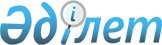 "О районном бюджете на 2024-2026 годы"Решение Макатского районного маслихата Атырауской области от 27 декабря 2023 года № 66-VIII
      В соответствии с пунктом 2 статьи 9 Бюджетного кодекса Республики Казахстан, с подпунктом 1) пункта 1 статьи 6 Закона Республики Казахстан "О местном государственном управлении и самоуправлении в Республике Казахстан", Мақатский районный маслихат РЕШИЛ:
      1. Утвердить районный бюджет на 2024-2026 годы согласно приложениям 1, 2 и 3 соответственно, в том числе на 2024 год в следующих объемах:
      1) доходы – 6 917 102 тысяч тенге, в том числе:
      налоговые поступления – 2 476 326 тысяч тенге;
      неналоговые поступления – 27 110 тысяч тенге;
      поступления от продажи основного капитала – 39 792 тысяч тенге;
      поступления трансфертов – 4 373 874 тысяч тенге;
      2) затраты – 6 917 102 тысяч тенге;
      3) чистое бюджетное кредитование – - 18 460 тысяч тенге, в том числе:
      бюджетные кредиты – 18 460 тысяч тенге;
      погашение бюджетных кредитов – 0 тенге;
      4) сальдо по операциям с финансовыми активами – 0 тенге, в том числе:
      приобретение финансовых активов - 0 тенге;
      поступления от продажи финансовых активов государства - 0 тенге;
      5) дефицит (профицит) бюджета – 0 тенге;
      6) финансирование дефицита (использование профицита) бюджета - 18 460 тысяч тенге:
      поступление займов – 18 460 тысяч тенге;
      погашение займов – 0 тенге;
      используемые остатки бюджетных средств – 0 тысяч тенге.
      2. Утвердить на 2024 год норматив общей суммы поступлений общегосударственных налогов в бюджет района в следующих объемах:
      корпоративный подоходный налог с юридических лиц, за исключением поступлений от субъектов крупного предпринимательства и организаций нефтяного сектора:
      районному бюджету – 50%.
      индивидуальный подоходный налог с доходов, облагаемых у источника выплаты:
      районному бюджету – 50%.
      по социальному налогу:
      районному бюджету – 50%.
      3. Предусмотреть на 2024 год объем субвенций, передаваемых из областного бюджета в районный бюджет, в сумме 136 616 тысяч тенге.
      4. Утвердить резерв местного исполнительного органа на 2024 год в сумме 52 902 тысяч тенге.
      5. Предусмотреть на 2024 год объемы субвенций, передаваемых из районного бюджета в сумме 108 453 тысяч тенге, в том числе:
      Поселку Макат – 46 302 тысяч тенге;
      Поселку Доссор – 36 000 тысяч тенге;
      Сельскому округу Байгетобе – 26 151 тысяч тенге.
      6. Учесть в районном бюджете на 2024 год целевые текущие трансферты из республиканского бюджета в сумме 113 173 тысяч тенге, в том числе:
      21 725 тысяч тенге - обеспечение нуждающихся лиц с инвалидностью обязательными гигиеническими средствами;
      1 448 тысяч тенге - на повышение заработной платы отдельных категорий гражданских служащих, работников организаций, содержащихся за счет средств государственного бюджета, работников казенных предприятий;
      90 000 тысяч тенге - приобретение жилья коммунального жилищного фонда.
      7. Учесть в районном бюджете на 2024 год целевые текущие трансферты из областного бюджета в сумме 2 268 046 тысяч тенге, в том числе:
      18 500 тысяч тенге – приобретение служебного автомобиля для районных маслихатов;
      31 043 тысяч тенге - на выплату государственной адресной социальной помощи;
      36 770 тысяч тенге – социальная помощь отдельным категориям граждан;
      158 962 тысяч тенге - на текущие расходы;
      383 207 тысяч тенге - на благоустройство населенных пунктов;
      1 639 564 тысяч тенге - обеспечение жильем отдельных категорий граждан.
      8. Учесть в районном бюджете на 2024 год целевые трансферты на развитие из областного бюджета в сумме 1 856 039 тысяч тенге, в том числе:
      537 022 тысяч тенге – на развитие системы освещения населенных пунктов;
      140 000 тысяч тенге – на развитие объектов спорта;
      179 017 тысяч тенге - на развитие и (или) обустройство инженерно-коммуникационной инфраструктуры;
      1 000 000 тысяч тенге - на развитие транспортной инфраструктуры.
      9. Настоящее решение вводится в действие с 1 января 2024 года. Районный бюджет на 2024 год Районный бюджет на 2025 год Районный бюджет на 2026 год
					© 2012. РГП на ПХВ «Институт законодательства и правовой информации Республики Казахстан» Министерства юстиции Республики Казахстан
				
      Председатель маслихата

А. Шангалаев
Приложение 1
к решению Макатского
районного маслихата от 27
декабря 2023 года № 66-VIII
Категория
Категория
Категория
Категория
Категория
Сумма (тысяч тенге)
Класс
Класс
Класс
Класс
Сумма (тысяч тенге)
Подкласс
Подкласс
Подкласс
Сумма (тысяч тенге)
Наименование
Наименование
Сумма (тысяч тенге)
1
2
3
4
4
5
I. Доходы
I. Доходы
6917102
1
Налоговые поступления
Налоговые поступления
2476326
01
Подоходный налог
Подоходный налог
599100
100
Корпоративный подоходный налог
Корпоративный подоходный налог
160000
200
Индивидуальный подоходный налог
Индивидуальный подоходный налог
439100
03
Социальный налог
Социальный налог
349500
100
Социальный налог
Социальный налог
349500
04
Hалоги на собственность
Hалоги на собственность
1460393
100
Hалоги на имущество
Hалоги на имущество
1455817
300
Земельный налог
Земельный налог
2415
400
Налог на транспортные средства
Налог на транспортные средства
2161
05
Внутренние налоги на товары, работы и услуги
Внутренние налоги на товары, работы и услуги
36333
200
Акцизы
Акцизы
4300
300
Поступления за использование природных и других ресурсов
Поступления за использование природных и других ресурсов
22778
400
Сборы за ведение предпринимательской и профессиональной деятельности
Сборы за ведение предпринимательской и профессиональной деятельности
9255
08
Обязательные платежи, взимаемые за совершение юридически значимых действий и (или) выдачу документов уполномоченными на то государственными органами или должностными лицами
Обязательные платежи, взимаемые за совершение юридически значимых действий и (или) выдачу документов уполномоченными на то государственными органами или должностными лицами
31000
100
Государственная пошлина
Государственная пошлина
31000
2
Неналоговые поступления
Неналоговые поступления
27110
01
Доходы государственной собственности
Доходы государственной собственности
17604
500
Доходы от аренды имущества, находящегося в государственной собственности
Доходы от аренды имущества, находящегося в государственной собственности
14700
700
Вознаграждения по кредитам, выданным из государственного бюджета
Вознаграждения по кредитам, выданным из государственного бюджета
7
900
Прочие доходы от государственной собственности
Прочие доходы от государственной собственности
2897
02
Поступления от реализации товаров (работ, услуг) государственными учреждениями, финансируемыми из государственного бюджета
Поступления от реализации товаров (работ, услуг) государственными учреждениями, финансируемыми из государственного бюджета
238
100
Поступления от реализации товаров (работ, услуг) государственными учреждениями, финансируемыми из государственного бюджета
Поступления от реализации товаров (работ, услуг) государственными учреждениями, финансируемыми из государственного бюджета
238
03
Поступления денег от проведения государственных закупок, организуемых государственными учреждениями, финансируемыми из государственного бюджета
Поступления денег от проведения государственных закупок, организуемых государственными учреждениями, финансируемыми из государственного бюджета
45
100
Поступления денег от проведения государственных закупок, организуемых государственными учреждениями, финансируемыми из государственного бюджета
Поступления денег от проведения государственных закупок, организуемых государственными учреждениями, финансируемыми из государственного бюджета
45
04
Штрафы, пени, санкции, взыскания, налагаемые государственными учреждениями, финансируемыми из государственного бюджета, а также содержащимися и финансируемыми из бюджета (сметы расходов) Национального Банка Республики Казахстан
Штрафы, пени, санкции, взыскания, налагаемые государственными учреждениями, финансируемыми из государственного бюджета, а также содержащимися и финансируемыми из бюджета (сметы расходов) Национального Банка Республики Казахстан
23
100
Штрафы, пени, санкции, взыскания, налагаем гос учреж, финансир из гос бюджета, а также содерж и финансир из бюдж.(сметы расходов) Нац Банка РК, за искл. поступл. от орг. нефт сектора, в Фонд компенс. потерпев и Фонд поддерж инфрастр образов
Штрафы, пени, санкции, взыскания, налагаем гос учреж, финансир из гос бюджета, а также содерж и финансир из бюдж.(сметы расходов) Нац Банка РК, за искл. поступл. от орг. нефт сектора, в Фонд компенс. потерпев и Фонд поддерж инфрастр образов
23
06
Прочие неналоговые поступления
Прочие неналоговые поступления
9200
100
Прочие неналоговые поступления
Прочие неналоговые поступления
9200
3
Поступления от продажи основного капитала
Поступления от продажи основного капитала
39792
01
Продажа государственного имущества, закрепленного за государственными учреждениями
Продажа государственного имущества, закрепленного за государственными учреждениями
458
100
Продажа государственного имущества, закрепленного за государственными учреждениями
Продажа государственного имущества, закрепленного за государственными учреждениями
458
03
Продажа земли и нематериальных активов
Продажа земли и нематериальных активов
39334
100
Продажа земли
Продажа земли
26829
200
Плата за продажу права аренды земельных участков
Плата за продажу права аренды земельных участков
12505
4
Поступления трансфертов 
Поступления трансфертов 
4373874
02
Трансферты из вышестоящих органов государственного управления
Трансферты из вышестоящих органов государственного управления
4373874
200
Трансферты из областного бюджета
Трансферты из областного бюджета
4373874
Функциональная группа
Функциональная группа
Функциональная группа
Функциональная группа
Функциональная группа
Сумма (тысяч тенге)
Функциональная подгруппа
Функциональная подгруппа
Функциональная подгруппа
Функциональная подгруппа
Сумма (тысяч тенге)
Администратор бюджетных программ
Администратор бюджетных программ
Администратор бюджетных программ
Сумма (тысяч тенге)
Программа
Программа
Сумма (тысяч тенге)
Наименование
Сумма (тысяч тенге)
II. Затраты
6917102
01
Государственные услуги общего характера
871529
1
Представительные, исполнительные и другие органы, выполняющие общие функции государственного управления
286622
112
Аппарат маслихата района (города областного значения)
72174
001
Услуги по обеспечению деятельности маслихата района (города областного значения)
51374
003
Капитальные расходы государственного органа
20800
122
Аппарат акима района (города областного значения)
214448
001
Услуги по обеспечению деятельности акима района (города областного значения)
187648
003
Капитальные расходы государственного органа
26800
2
Финансовая деятельность
71358
459
Отдел экономики и финансов района (города областного значения)
71358
003
Проведение оценки имущества в целях налогооблажения
2113
010
Приватизация, управление коммунальным имуществом, постприватизационная деятельность и регулирование споров, связанных с этим.
69245
9
Прочие государственные услуги общего характера
513549
454
Отдел предпринимательства и сельского хозяйства города областного значения)
44319
001
Услуги по реализации государственной политики на местном уровне в области развития предпринимательства и сельского хозяйства
43956
007
Капитальные расходы государственного органа
363
458
Отдел жилищно-коммунального хозяйства, пассажирского транспорта и автомобильных дорог района (города областного значения)
377809
001
Услуги по реализации государственной политики на местном уровне в области жилищно-коммунального хозяйства, пассажирского транспорта и автомобильных дорог 
43561
113
Целевые текущие трансферты из местных бюджетов
334248
459
Отдел экономики и финансов района (города областного значения)
50936
001
Услуги по реализации государственной политики в области формирования и развития экономической политики, государственного планирования, исполнения бюджета и управления коммунальной собственностью района (города областного значения)
50936
486
Отдел земельных отношений, архитектуры и градостроительства района (города областного значения)
40485
001
Услуги по реализации государственной политики в области регулирования земельных отношений, архитектуры и градостроительства на местном уровне (города областного значения)
40485
02
Оборона
58243
1
Военные нужды
3732
122
Аппарат акима района (города областного значения)
3732
005
Мероприятия в рамках исполнения всеобщей воинской обязанности
3732
2
Организация работы по чрезвычайным ситуациям
54511
122
Аппарат акима района (города областного значения)
54511
006
Предупреждение и ликвидация чрезвычайных ситуаций масштаба района (города областного значения)
26301
007
Мероприятия по профилактике и тушению степных пожаров районного (городского) масштаба, а также пожаров в населенных пунктах, в которых не созданы органы государственной противопожарной службы
28210
06
Социальная помощь и социальное обеспечение
515428
1
Социальное обеспечение
37359
451
Отдел занятости и социальных программ района (города областного значения)
37359
005
Государственная адресная социальная помощь
37359
2
Социальная помощь
438334
451
Отдел занятости и социальных программ района (города областного значения)
438334
004
Оказание социальной помощи на приобретение топлива специалистам здравоохранения, образования, социального обеспечения, культуры, спорта и ветеринарии в сельской местности в соответсвии с законодательсвом Республики Казахстан
25844
006
Оказание жилищной помощи
600
007
Социальная помощь отдельным категориям нуждающихся граждан по решениям местных представительных органов
193767
010
Материальное обеспечение детей с инвалидностью, воспитывающихся и обучающихся на дому
4984
014
Оказание социальной помощи нуждающимся гражданам на дому
35285
015
Территориальные центры социального обслуживания пенсионеров и лиц с инвалидностью
62778
017
Обеспечение нуждающихся лиц с инвалидностью протезно-ортопедическими, сурдотехническими и тифлотехническими средствами, специальными средствами передвижения, обязательными гигиеническими средствами, а также предоставление услуг санаторно-курортного лечения, специалиста жестового языка, индивидуальных помощников в соответствии с индивидуальной программой реабилитации лица с инвалидностью
115076
9
Прочие услуги в области социальной помощи и социального обеспечения
39735
451
Отдел занятости и социальных программ района (города областного значения)
39735
001
Услуги по реализации государственной политики на местном уровне в сфере занятости и социальных программ
39175
011
Оплата услуг по зачислению, выплате и доставке пособий и других социальных выплат
560
7
Жилищно-коммунальное хозяйство
2313341
1
Жилищное хозяйство
2313341
458
Отдел жилищно-коммунального хозяйства, пассажирского транспорта и автомобильных дорог района (города областного значения)
2022771
003
Организация сохранения государственного жилищного фонда
383207
004
Обеспечение жильем отдельных категорий граждан
1639564
467
Отдел строительства района (города областного значения)
269017
004
Проектирование, развитие и (или) обустройство инженерно-коммуникационной инфраструктуры
179017
098
Приобретение жилья коммунального жилищного фонда
90000
479
Отдел жилищной инспекции района (города областного значения)
21553
001
Услуги по реализации государственной политики на местном уровне в области жилищного фонда
21553
08
Культура, спорт, туризм и информационное пространство
794604
1
Деятельность в области культуры
401530
457
Отдел культуры, развития языков и физической культуры района (города областного значения)
401530
003
Поддержка культурно-досуговой работы
401530
2
Спорт
175597
457
Отдел культуры, развития языков и физической культуры района (города областного значения)
35597
009
Проведение спортивных соревнований на районном (города областного значения) уровне
10560
010
Подготовка и участие членов сборных команд района (города областного значения) по различным видам спорта на областных соревнованиях 
25037
467
Отдел строительства района (города областного значения)
140000
008
Развитие объеков спорта
140000
3
Информационное пространство
134671
456
Отдел внутренней политики района (города областного значения)
5210
002
Услуги по проведению государственной информационной политики
5210
457
Отдел культуры, развития языков и физической культуры района (города областного значения)
129461
006
Функционирование районных (городских) библиотек
129461
9
Прочие услуги по организации культуры, спорта, туризма и информационного пространства
82806
456
Отдел внутренней политики района (города областного значения)
52089
001
Услуги по реализации государственной политики на местном уровне в области информации, укрепления государственности и формирования социального оптимизма граждан
25333
003
Реализация мероприятий в сфере молодежной политики
26756
457
Отдел культуры, развития языков и физической культуры района (города областного значения)
30717
001
Услуги по реализации государственной политики на местном уровне в области культуры, развития языков и физической культуры
30717
9
Топливно-энергетический комплекс и недропользование
537022
1
Топливо и энергетика
537022
467
Отдел строительства района (города областного значения)
537022
009
Развитие теплоэнергетической системы
537022
10
Сельское, водное, лесное, рыбное хозяйство, особо охраняемые природные территории, охрана окружающей среды и животного мира, земельные отношения
15691
9
Прочие услуги в области сельского, водного, лесного, рыбного хозяйства, охраны окружающей среды и земельных отношений
15691
459
Отдел экономики и финансов района (города областного значения)
15691
099
Реализация мер по оказанию социальной поддержки специалистов
15691
11
Промышленность, архитектурная, градостроительная и строительная деятельность
36665
2
Архитектурная, градостроительная и строительная деятельность
36665
467
Отдел строительства района (города областного значения)
36665
001
Услуги по реализации государственной политики на местном уровне в области строительства
36665
12
Транспорт и коммуникация
1118307
1
Автомобильный транспорт
1028254
458
Отдел жилищно-коммунального хозяйства, пассажирского транспорта и автомобильных дорог района (города областного значения)
1028254
022
Развитие транспортной инфраструктуры
1000000
045
Капитальный и средний ремонт автомобильных дорог районного значения и улиц населенных пунктов
28254
9
Прочие услуги в сфере транспорта и коммуникаций
90053
458
Отдел жилищно-коммунального хозяйства, пассажирского транспорта и автомобильных дорог района (города областного значения)
90053
037
Субсидирование пассажирских перевозок по социально значимым городским (сельским), пригородным и внутрирайонным сообщениям
90053
13
Прочие
52902
9
Прочие
52902
459
Отдел экономики и финансов района (города областного значения)
52902
012
Резерв местного исполнительного органа района (города областного значения)
52902
15
Трансферты
603370
1
Трансферты
603370
459
Отдел экономики и финансов района (города областного значения)
603370
024
Целевые текущие трансферты из нижестоящего бюджета на компенсацию потерь вышестоящего бюджета в связи с изменением законодательства
494917
038
Субвенция
108453Приложение 2
к решению Макатского
районного маслихата от 27
декабря 2023 года № 66-VIII
Категория
Категория
Категория
Категория
Категория
Сумма (тысяч тенге)
Класс
Класс
Класс
Класс
Сумма (тысяч тенге)
Подкласс
Подкласс
Подкласс
Сумма (тысяч тенге)
Наименование
Наименование
Сумма (тысяч тенге)
1
2
3
4
4
5
I. Доходы
I. Доходы
2137000
1
Налоговые поступления
Налоговые поступления
2155159
01
Подоходный налог
Подоходный налог
442000
100
Корпоративный подоходный налог
Корпоративный подоходный налог
452421
200
Индивидуальный подоходный налог
Индивидуальный подоходный налог
-10421
03
Социальный налог
Социальный налог
169855
100
Социальный налог
Социальный налог
169855
04
Hалоги на собственность
Hалоги на собственность
1484965
100
Hалоги на имущество
Hалоги на имущество
1475911
300
Земельный налог
Земельный налог
3895
400
Налог на транспортные средства
Налог на транспортные средства
5159
05
Внутренние налоги на товары, работы и услуги
Внутренние налоги на товары, работы и услуги
54618
200
Акцизы
Акцизы
5011
300
Поступления за использование природных и других ресурсов
Поступления за использование природных и других ресурсов
42200
400
Сборы за ведение предпринимательской и профессиональной деятельности
Сборы за ведение предпринимательской и профессиональной деятельности
7407
08
Обязательные платежи, взимаемые за совершение юридически значимых действий и (или) выдачу документов уполномоченными на то государственными органами или должностными лицами
Обязательные платежи, взимаемые за совершение юридически значимых действий и (или) выдачу документов уполномоченными на то государственными органами или должностными лицами
3721
100
Государственная пошлина
Государственная пошлина
3721
2
Неналоговые поступления
Неналоговые поступления
27746
01
Доходы государственной собственности
Доходы государственной собственности
19709
500
Доходы от аренды имущества, находящегося в государственной собственности
Доходы от аренды имущества, находящегося в государственной собственности
15986
700
Вознаграждения по кредитам, выданным из государственного бюджета
Вознаграждения по кредитам, выданным из государственного бюджета
1
900
Прочие доходы от государственной собственности
Прочие доходы от государственной собственности
3722
02
Поступления от реализации товаров (работ, услуг) государственными учреждениями, финансируемыми из государственного бюджета
Поступления от реализации товаров (работ, услуг) государственными учреждениями, финансируемыми из государственного бюджета
2069
100
Поступления от реализации товаров (работ, услуг) государственными учреждениями, финансируемыми из государственного бюджета
Поступления от реализации товаров (работ, услуг) государственными учреждениями, финансируемыми из государственного бюджета
2069
03
Поступления денег от проведения государственных закупок, организуемых государственными учреждениями, финансируемыми из государственного бюджета
Поступления денег от проведения государственных закупок, организуемых государственными учреждениями, финансируемыми из государственного бюджета
162
100
Поступления денег от проведения государственных закупок, организуемых государственными учреждениями, финансируемыми из государственного бюджета
Поступления денег от проведения государственных закупок, организуемых государственными учреждениями, финансируемыми из государственного бюджета
162
04
Штрафы, пени, санкции, взыскания, налагаемые государственными учреждениями, финансируемыми из государственного бюджета, а также содержащимися и финансируемыми из бюджета (сметы расходов) Национального Банка Республики Казахстан
Штрафы, пени, санкции, взыскания, налагаемые государственными учреждениями, финансируемыми из государственного бюджета, а также содержащимися и финансируемыми из бюджета (сметы расходов) Национального Банка Республики Казахстан
6
100
Штрафы, пени, санкции, взыскания, налагаем гос учреж, финансир из гос бюджета, а также содерж и финансир из бюдж.(сметы расходов) Нац Банка РК, за искл. поступл. от орг. нефт сектора, в Фонд компенс. потерпев и Фонд поддерж инфрастр образов
Штрафы, пени, санкции, взыскания, налагаем гос учреж, финансир из гос бюджета, а также содерж и финансир из бюдж.(сметы расходов) Нац Банка РК, за искл. поступл. от орг. нефт сектора, в Фонд компенс. потерпев и Фонд поддерж инфрастр образов
6
06
Прочие неналоговые поступления
Прочие неналоговые поступления
5800
100
Прочие неналоговые поступления
Прочие неналоговые поступления
5800
3
Поступления от продажи основного капитала
Поступления от продажи основного капитала
17974
01
Продажа государственного имущества, закрепленного за государственными учреждениями
Продажа государственного имущества, закрепленного за государственными учреждениями
1
100
Продажа государственного имущества, закрепленного за государственными учреждениями
Продажа государственного имущества, закрепленного за государственными учреждениями
1
03
Продажа земли и нематериальных активов
Продажа земли и нематериальных активов
6217
100
Продажа земли
Продажа земли
6217
4
Поступления трансфертов 
Поступления трансфертов 
-63384
02
Трансферты из вышестоящих органов государственного управления
Трансферты из вышестоящих органов государственного управления
-63384
200
Трансферты из областного бюджета
Трансферты из областного бюджета
-63384
Функциональная группа
Функциональная группа
Функциональная группа
Функциональная группа
Функциональная группа
Сумма (тысяч тенге)
Функциональная подгруппа
Функциональная подгруппа
Функциональная подгруппа
Функциональная подгруппа
Сумма (тысяч тенге)
Администратор бюджетных программ
Администратор бюджетных программ
Администратор бюджетных программ
Сумма (тысяч тенге)
Программа
Программа
Сумма (тысяч тенге)
Наименование
Сумма (тысяч тенге)
II. Затраты
2137000
01
Государственные услуги общего характера
735575
1
Представительные, исполнительные и другие органы, выполняющие общие функции государственного управления
243475
112
Аппарат маслихата района (города областного значения)
50847
001
Услуги по обеспечению деятельности маслихата района (города областного значения)
50847
122
Аппарат акима района (города областного значения)
192628
001
Услуги по обеспечению деятельности акима района (города областного значения)
192628
2
Финансовая деятельность
82912
459
Отдел экономики ифинансов района (города областного значения)
82912
003
Проведение оценки имущества в целях налогооблажения
911
010
Приватизация, управление коммунальным имуществом, постприватизационная деятельность и регулирование споров, связанных с этим.
82001
9
Прочие государственные услуги общего характера
409188
454
Отдел предпринимательства и сельского хозяйства города областного значения)
40959
001
Услуги по реализации государственной политики на местном уровне в области развития предпринимательства и сельского хозяйства
40959
458
Отдел жилищно-коммунального хозяйства, пассажирского транспорта и автомобильных дорог района (города областного значения)
274580
001
Услуги по реализации государственной политики на местном уровне в области жилищно-коммунального хозяйства, пассажирского транспорта и автомобильных дорог 
44455
113
Целевые текущие трансферты из местных бюджетов
230125
459
Отдел экономики и финансов района (города областного значения)
52017
001
Услуги по реализации государственной политики в области формирования и развития экономической политики, государственного планирования, исполнения бюджета и управления коммунальной собственностью района (города областного значения)
52017
486
Отдел земельных отношений, архитектуры и градостроительства района (города областного значения)
41632
001
Услуги по реализации государственной политики в области регулирования земельных отношений, архитектуры и градостроительства на местном уровне (города областного значения)
41632
02
Оборона
10243
1
Военные нужды
3732
122
Аппарат акима района (города областного значения)
3732
005
Мероприятия в рамках исполнения всеобщей воинской обязанности
3732
2
Организация работы по чрезвычайным ситуациям
6511
122
Аппарат акима района (города областного значения)
6511
006
Предупреждение и ликвидация чрезвычайных ситуаций масштаба района (города областного значения)
3301
007
Мероприятия по профилактике и тушению степных пожаров районного (городского) масштаба, а также пожаров в населенных пунктах, в которых не созданы органы государственной противопожарной службы
3210
06
Социальная помощь и социальное обеспечение
453850
1
Социальное обеспечение
6316
451
Отдел занятости и социальных программ района (города областного значения)
6316
005
Государственная адресная социальная помощь
6316
2
Социальная помощь
408574
451
Отдел занятости и социальных программ района (города областного значения)
25844
004
Оказание социальной помощи на приобретение топлива специалистам здравоохранения, образования, социального обеспечения, культуры, спорта и ветеринарии в сельской местности в соответсвии с законодательсвом Республики Казахстан
25844
006
Оказание жилищной помощи
600
007
Социальная помощь отдельным категориям нуждающихся граждан по решениям местных представительных органов
156997
010
Материальное обеспечение детей с инвалидностью, воспитывающихся и обучающихся на дому
4984
014
Оказание социальной помощи нуждающимся гражданам на дому
35285
015
Территориальные центры социального обслуживания пенсионеров и лиц с инвалидностью
61513
017
Обеспечение нуждающихся лиц с инвалидностью протезно-ортопедическими, сурдотехническими и тифлотехническими средствами, специальными средствами передвижения, обязательными гигиеническими средствами, а также предоставление услуг санаторно-курортного лечения, специалиста жестового языка, индивидуальных помощников в соответствии с индивидуальной программой реабилитации лица с инвалидностью
123351
9
Прочие услуги в области социальной помощи и социального обеспечения
38960
451
Отдел занятости и социальных программ района (города областного значения)
38960
001
Услуги по реализации государственной политики на местном уровне в сфере занятости и социальных программ
38400
011
Оплата услуг по зачислению, выплате и доставке пособий и других социальных выплат
560
7
Жилищно-коммунальное хозяйство
18370
1
Жилищное хозяйство
18370
479
Отдел жилищной инспекции района (города областного значения)
18370
001
Услуги по реализации государственной политики на местном уровне в области жилищного фонда
18370
08
Культура, спорт, туризм и информационное пространство
478256
1
Деятельность в области культуры
242409
457
Отдел культуры, развития языков и физической культуры района (города областного значения)
242409
003
Поддержка культурно-досуговой работы
242409
2
Спорт
22734
457
Отдел культуры, развития языков и физической культуры района (города областного значения)
22734
009
Проведение спортивных соревнований на районном (города областного значения) уровне
8560
010
Подготовка и участие членов сборных команд района (города областного значения) по различным видам спорта на областных соревнованиях 
14174
3
Информационное пространство
133867
456
Отдел внутренней политики района (города областного значения)
5210
002
Услуги по проведению государственной информационной политики
5210
457
Отдел культуры, развития языков и физической культуры района (города областного значения)
128657
006
Функционирование районных (городских) библиотек
128657
9
Прочие услуги по организации культуры, спорта, туризма и информационного пространства
79246
456
Отдел внутренней политики района (города областного значения)
48584
001
Услуги по реализации государственной политики на местном уровне в области информации, укрепления государственности и формирования социального оптимизма граждан
22872
003
Реализация мероприятий в сфере молодежной политики
25712
457
Отдел культуры, развития языков и физической культуры района (города областного значения)
30662
001
Услуги по реализации государственной политики на местном уровне в области культуры, развития языков и физической культуры
29022
014
Капитальные расходы государственного органа
1640
10
Сельское, водное, лесное, рыбное хозяйство, особо охраняемые природные территории, охрана окружающей среды и животного мира, земельные отношения
11805
9
Прочие услуги в области сельского, водного, лесного, рыбного хозяйства, охраны окружающей среды и земельных отношений
11805
459
Отдел экономики и финансов района (города областного значения)
11805
099
Реализация мер по оказанию социальной поддержки специалистов
11805
11
Промышленность, архитектурная, градостроительная и строительная деятельность
36281
2
Архитектурная, градостроительная и строительная деятельность
36281
467
Отдел строительства района (города областного значения)
36281
001
Услуги по реализации государственной политики на местном уровне в области строительства
36281
12
Транспорт и коммуникация
118307
1
Автомобильный транспорт
28254
458
Отдел жилищно-коммунального хозяйства, пассажирского транспорта и автомобильных дорог района (города областного значения)
28254
045
Капитальный и средний ремонт автомобильных дорог районного значения и улиц населенных пунктов
28254
9
Прочие услуги в сфере транспорта и коммуникаций
90053
458
Отдел жилищно-коммунального хозяйства, пассажирского транспорта и автомобильных дорог района (города областного значения)
90053
037
Субсидирование пассажирских перевозок по социально значимым городским (сельским), пригородным и внутрирайонным сообщениям
90053
13
Прочие
52903
9
Прочие
52903
459
Отдел экономики и финансов района (города областного значения)
52903
012
Резерв местного исполнительного органа района (города областного значения)
52903
15
Трансферты
157533
1
Трансферты
157533
459
Отдел экономики и финансов района (города областного значения)
157533
038
Субвенция
157533Приложение 3
к решению Макатского
районного маслихата от 27
декабря 2023 года № 66-VIII
Категория
Категория
Категория
Категория
Категория
Сумма (тысяч тенге)
Класс
Класс
Класс
Класс
Сумма (тысяч тенге)
Подкласс
Подкласс
Подкласс
Сумма (тысяч тенге)
Наименование
Наименование
Сумма (тысяч тенге)
1
2
3
4
4
5
I. Доходы
I. Доходы
2137000
1
Налоговые поступления
Налоговые поступления
2155159
01
Подоходный налог
Подоходный налог
442000
100
Корпоративный подоходный налог
Корпоративный подоходный налог
452421
200
Индивидуальный подоходный налог
Индивидуальный подоходный налог
-10421
03
Социальный налог
Социальный налог
169855
100
Социальный налог
Социальный налог
169855
04
Hалоги на собственность
Hалоги на собственность
1484965
100
Hалоги на имущество
Hалоги на имущество
1475911
300
Земельный налог
Земельный налог
3895
400
Налог на транспортные средства
Налог на транспортные средства
5159
05
Внутренние налоги на товары, работы и услуги
Внутренние налоги на товары, работы и услуги
54618
200
Акцизы
Акцизы
5011
300
Поступления за использование природных и других ресурсов
Поступления за использование природных и других ресурсов
42200
400
Сборы за ведение предпринимательской и профессиональной деятельности
Сборы за ведение предпринимательской и профессиональной деятельности
7407
08
Обязательные платежи, взимаемые за совершение юридически значимых действий и (или) выдачу документов уполномоченными на то государственными органами или должностными лицами
Обязательные платежи, взимаемые за совершение юридически значимых действий и (или) выдачу документов уполномоченными на то государственными органами или должностными лицами
3721
100
Государственная пошлина
Государственная пошлина
3721
2
Неналоговые поступления
Неналоговые поступления
27746
01
Доходы государственной собственности
Доходы государственной собственности
19709
500
Доходы от аренды имущества, находящегося в государственной собственности
Доходы от аренды имущества, находящегося в государственной собственности
15986
700
Вознаграждения по кредитам, выданным из государственного бюджета
Вознаграждения по кредитам, выданным из государственного бюджета
1
900
Прочие доходы от государственной собственности
Прочие доходы от государственной собственности
3722
02
Поступления от реализации товаров (работ, услуг) государственными учреждениями, финансируемыми из государственного бюджета
Поступления от реализации товаров (работ, услуг) государственными учреждениями, финансируемыми из государственного бюджета
2069
100
Поступления от реализации товаров (работ, услуг) государственными учреждениями, финансируемыми из государственного бюджета
Поступления от реализации товаров (работ, услуг) государственными учреждениями, финансируемыми из государственного бюджета
2069
03
Поступления денег от проведения государственных закупок, организуемых государственными учреждениями, финансируемыми из государственного бюджета
Поступления денег от проведения государственных закупок, организуемых государственными учреждениями, финансируемыми из государственного бюджета
162
100
Поступления денег от проведения государственных закупок, организуемых государственными учреждениями, финансируемыми из государственного бюджета
Поступления денег от проведения государственных закупок, организуемых государственными учреждениями, финансируемыми из государственного бюджета
162
04
Штрафы, пени, санкции, взыскания, налагаемые государственными учреждениями, финансируемыми из государственного бюджета, а также содержащимися и финансируемыми из бюджета (сметы расходов) Национального Банка Республики Казахстан
Штрафы, пени, санкции, взыскания, налагаемые государственными учреждениями, финансируемыми из государственного бюджета, а также содержащимися и финансируемыми из бюджета (сметы расходов) Национального Банка Республики Казахстан
6
100
Штрафы, пени, санкции, взыскания, налагаем гос учреж, финансир из гос бюджета, а также содерж и финансир из бюдж.(сметы расходов) Нац Банка РК, за искл. поступл. от орг. нефт сектора, в Фонд компенс. потерпев и Фонд поддерж инфрастр образов
Штрафы, пени, санкции, взыскания, налагаем гос учреж, финансир из гос бюджета, а также содерж и финансир из бюдж.(сметы расходов) Нац Банка РК, за искл. поступл. от орг. нефт сектора, в Фонд компенс. потерпев и Фонд поддерж инфрастр образов
6
06
Прочие неналоговые поступления
Прочие неналоговые поступления
5800
100
Прочие неналоговые поступления
Прочие неналоговые поступления
5800
3
Поступления от продажи основного капитала
Поступления от продажи основного капитала
17974
01
Продажа государственного имущества, закрепленного за государственными учреждениями
Продажа государственного имущества, закрепленного за государственными учреждениями
1
100
Продажа государственного имущества, закрепленного за государственными учреждениями
Продажа государственного имущества, закрепленного за государственными учреждениями
1
03
Продажа земли и нематериальных активов
Продажа земли и нематериальных активов
6217
100
Продажа земли
Продажа земли
6217
4
Поступления трансфертов 
Поступления трансфертов 
-63384
02
Трансферты из вышестоящих органов государственного управления
Трансферты из вышестоящих органов государственного управления
-63384
200
Трансферты из областного бюджета
Трансферты из областного бюджета
-63384
Функциональная группа
Функциональная группа
Функциональная группа
Функциональная группа
Функциональная группа
Сумма (тысяч тенге)
Функциональная подгруппа
Функциональная подгруппа
Функциональная подгруппа
Функциональная подгруппа
Сумма (тысяч тенге)
Администратор бюджетных программ
Администратор бюджетных программ
Администратор бюджетных программ
Сумма (тысяч тенге)
Программа
Программа
Сумма (тысяч тенге)
Наименование
Сумма (тысяч тенге)
II. Затраты
2137000
01
Государственные услуги общего характера
735575
1
Представительные, исполнительные и другие органы, выполняющие общие функции государственного управления
243475
112
Аппарат маслихата района (города областного значения)
50847
001
Услуги по обеспечению деятельности маслихата района (города областного значения)
50847
122
Аппарат акима района (города областного значения)
192628
001
Услуги по обеспечению деятельности акима района (города областного значения)
192628
2
Финансовая деятельность
82912
459
Отдел экономики ифинансов района (города областного значения)
82912
003
Проведение оценки имущества в целях налогооблажения
911
010
Приватизация, управление коммунальным имуществом, постприватизационная деятельность и регулирование споров, связанных с этим.
82001
9
Прочие государственные услуги общего характера
409188
454
Отдел предпринимательства и сельского хозяйства города областного значения)
40959
001
Услуги по реализации государственной политики на местном уровне в области развития предпринимательства и сельского хозяйства
40959
458
Отдел жилищно-коммунального хозяйства, пассажирского транспорта и автомобильных дорог района (города областного значения)
274580
001
Услуги по реализации государственной политики на местном уровне в области жилищно-коммунального хозяйства, пассажирского транспорта и автомобильных дорог 
44455
113
Целевые текущие трансферты из местных бюджетов
230125
459
Отдел экономики и финансов района (города областного значения)
52017
001
Услуги по реализации государственной политики в области формирования и развития экономической политики, государственного планирования, исполнения бюджета и управления коммунальной собственностью района (города областного значения)
52017
486
Отдел земельных отношений, архитектуры и градостроительства района (города областного значения)
41632
001
Услуги по реализации государственной политики в области регулирования земельных отношений, архитектуры и градостроительства на местном уровне (города областного значения)
41632
02
Оборона
10243
1
Военные нужды
3732
122
Аппарат акима района (города областного значения)
3732
005
Мероприятия в рамках исполнения всеобщей воинской обязанности
3732
2
Организация работы по чрезвычайным ситуациям
6511
122
Аппарат акима района (города областного значения)
6511
006
Предупреждение и ликвидация чрезвычайных ситуаций масштаба района (города областного значения)
3301
007
Мероприятия по профилактике и тушению степных пожаров районного (городского) масштаба, а также пожаров в населенных пунктах, в которых не созданы органы государственной противопожарной службы
3210
06
Социальная помощь и социальное обеспечение
453850
1
Социальное обеспечение
6316
451
Отдел занятости и социальных программ района (города областного значения)
6316
005
Государственная адресная социальная помощь
6316
2
Социальная помощь
408574
451
Отдел занятости и социальных программ района (города областного значения)
25844
004
Оказание социальной помощи на приобретение топлива специалистам здравоохранения, образования, социального обеспечения, культуры, спорта и ветеринарии в сельской местности в соответсвии с законодательсвом Республики Казахстан
25844
006
Оказание жилищной помощи
600
007
Социальная помощь отдельным категориям нуждающихся граждан по решениям местных представительных органов
156997
010
Материальное обеспечение детей с инвалидностью, воспитывающихся и обучающихся на дому
4984
014
Оказание социальной помощи нуждающимся гражданам на дому
35285
015
Территориальные центры социального обслуживания пенсионеров и лиц с инвалидностью
61513
017
Обеспечение нуждающихся лиц с инвалидностью протезно-ортопедическими, сурдотехническими и тифлотехническими средствами, специальными средствами передвижения, обязательными гигиеническими средствами, а также предоставление услуг санаторно-курортного лечения, специалиста жестового языка, индивидуальных помощников в соответствии с индивидуальной программой реабилитации лица с инвалидностью
123351
9
Прочие услуги в области социальной помощи и социального обеспечения
38960
451
Отдел занятости и социальных программ района (города областного значения)
38960
001
Услуги по реализации государственной политики на местном уровне в сфере занятости и социальных программ
38400
011
Оплата услуг по зачислению, выплате и доставке пособий и других социальных выплат
560
7
Жилищно-коммунальное хозяйство
18370
1
Жилищное хозяйство
18370
479
Отдел жилищной инспекции района (города областного значения)
18370
001
Услуги по реализации государственной политики на местном уровне в области жилищного фонда
18370
08
Культура, спорт, туризм и информационное пространство
478256
1
Деятельность в области культуры
242409
457
Отдел культуры, развития языков и физической культуры района (города областного значения)
242409
003
Поддержка культурно-досуговой работы
242409
2
Спорт
22734
457
Отдел культуры, развития языков и физической культуры района (города областного значения)
22734
009
Проведение спортивных соревнований на районном (города областного значения) уровне
8560
010
Подготовка и участие членов сборных команд района (города областного значения) по различным видам спорта на областных соревнованиях 
14174
3
Информационное пространство
133867
456
Отдел внутренней политики района (города областного значения)
5210
002
Услуги по проведению государственной информационной политики
5210
457
Отдел культуры, развития языков и физической культуры района (города областного значения)
128657
006
Функционирование районных (городских) библиотек
128657
9
Прочие услуги по организации культуры, спорта, туризма и информационного пространства
79246
456
Отдел внутренней политики района (города областного значения)
48584
001
Услуги по реализации государственной политики на местном уровне в области информации, укрепления государственности и формирования социального оптимизма граждан
22872
003
Реализация мероприятий в сфере молодежной политики
25712
457
Отдел культуры, развития языков и физической культуры района (города областного значения)
30662
001
Услуги по реализации государственной политики на местном уровне в области культуры, развития языков и физической культуры
29022
014
Капитальные расходы государственного органа
1640
10
Сельское, водное, лесное, рыбное хозяйство, особо охраняемые природные территории, охрана окружающей среды и животного мира, земельные отношения
11805
9
Прочие услуги в области сельского, водного, лесного, рыбного хозяйства, охраны окружающей среды и земельных отношений
11805
459
Отдел экономики и финансов района (города областного значения)
11805
099
Реализация мер по оказанию социальной поддержки специалистов
11805
11
Промышленность, архитектурная, градостроительная и строительная деятельность
36281
2
Архитектурная, градостроительная и строительная деятельность
36281
467
Отдел строительства района (города областного значения)
36281
001
Услуги по реализации государственной политики на местном уровне в области строительства
36281
12
Транспорт и коммуникация
118307
1
Автомобильный транспорт
28254
458
Отдел жилищно-коммунального хозяйства, пассажирского транспорта и автомобильных дорог района (города областного значения)
28254
045
Капитальный и средний ремонт автомобильных дорог районного значения и улиц населенных пунктов
28254
9
Прочие услуги в сфере транспорта и коммуникаций
90053
458
Отдел жилищно-коммунального хозяйства, пассажирского транспорта и автомобильных дорог района (города областного значения)
90053
037
Субсидирование пассажирских перевозок по социально значимым городским (сельским), пригородным и внутрирайонным сообщениям
90053
13
Прочие
52903
9
Прочие
52903
459
Отдел экономики и финансов района (города областного значения)
52903
012
Резерв местного исполнительного органа района (города областного значения)
52903
15
Трансферты
157533
1
Трансферты
157533
459
Отдел экономики и финансов района (города областного значения)
157533
038
Субвенция
157533